Приложение к приказу комитета образования, культуры и спортаот ___________ № _____ПОЛОЖЕНИЕо муниципальном речевом фестивалемежду сельскими дошкольными образовательными учреждениями«Слово сказал, так на нем хоть терем клади»Общие положенияМуниципальный речевой фестиваль между сельскими дошкольными образовательными учреждениями «Слово сказал, так на нем хоть терем клади» (далее Фестиваль) организуется и проводится в соответствии с Планом мероприятий для руководящих и педагогических работников ДОО г. Кировска.Фестиваль проводится 1 раз в год под общей темой к Международному дню родного языка (21 февраля). Тема Фестиваля 2023 года:  «Солнце бродит в вышине, хорошо ему и мне»  к 120-летию со дня рождения русской советской поэтессы Елены Александровны Благининой.Сроки проведения Фестиваля определяются настоящим Положением.Фестиваль имеет свою эмблему (Приложение 1). Информация о Фестивале размещается в сети Интернет на официальном сайте МБДОУ № 30 г. Кировск - http://k-dou30.ru/ и в официальном сообществе МБДОУ №30 г. КировскаЦели и задачи ФестиваляЦелями Фестиваля являются:- повышение статуса чтения, читательской активности и качества чтения, развитие культурной и читательской компетенции воспитанников;- поддержка и развитие педагогического опыта и инициатив в успешном решении задач приобщения детей к чтению;- интеграция воспитательных возможностей педагогов, специалистов, работающих с детьми и ответственных родителей;- возрождение традиций семейного чтения;- повышение социального статуса сельских дошкольных образовательных учреждений, формирование системы устойчивых связей в социуме.Задачи:- привлечь внимание всех заинтересованных лиц, общественности к проблемам чтения;- содействовать развитию ребенка как читателя: воспитывать интерес к художественной литературе и чтению, прививать чуткость к поэтическому слову, уважение к русскому языку; - помимо традиционного чтения художественных произведений использовать формы и методы работы, позволяющие обеспечить активную субъектную позицию ребенка в приобщении к чтению: проектную деятельность; игровые образовательные ситуации; продуктивную деятельность, создание литературных, театрализованных игр, волонтёрство;- развивать способности и творческий потенциал ребенка в речевой и изобразительной деятельности, выявить одаренных детей; - развивать творческое взаимодействие и сотрудничество детей и взрослых. Организаторы и руководство ФестиваляФестиваль организует и проводит:- Комитет образования, культуры и спорта;- МБДОУ № 30 г. Кировска;- профком рудника Восточный.Вопросами организации и проведения Фестиваля занимается Оргкомитет. Состав Оргкомитета (Приложение 5) утверждается приказом Комитета образования, культуры и спорта администрации города Кировска;Координатор фестиваля – Снегирева Татьяна Александровна, учитель-логопед МБДОУ № 30 г. Кировск. Контактный телефон: (815-31) 3-76-31, +79533042013.Участники ФестиваляВ Фестивале могут принимать участие воспитанники в возрасте 1-7 лет МБДОУ № 30, МБДОУ № 36. В конкурсе чтецов могут участвовать воспитанники в возрасте от 4 до 7 лет.К участию в Фестивале допускаются как индивидуальные участники, так и творческие группы (до 3-х человек).Максимальное количество участников (кроме конкурса чтецов) - без ограничения, на конкурс чтецов 20 человек (первые 20 человек по заявкам).Условия участия в ФестивалеФорма участия в Фестивале очная (конкурс чтецов и конкурс рисунков).Для участия необходимо подать в указанные сроки заявку (Приложение 2) по электронной почте:  koashva55@yandex.ru. В рамках проведения Фестиваля могут быть предоставлены материалы, соответствующие общей теме и согласно номинациям:«Моя иллюстрация». Лучший рисунок к стихотворению Е. Благининой. Детско-родительский проект «Рисуем вместе». (Работа выполнена ребенком с незначительной помощью взрослого). (Требования в приложении 3).«Художественное слово». Исполнение стихотворного произведения Е. Благининой на конкурсе чтецов (требования в приложении 4).Сроки и порядок проведения ФестиваляСроки проведения Фестиваля: с 13.02.2023 по 17.02.2023.Место проведения: МБДОУ № 30 г. Кировска. Прием конкурсных заявок, конкурсных рисунков в срок до 10.02.2023. Работа жюри (оргкомитета конкурса) будет проводиться с 07.02.2023 по 17.02.2023.По результатам Фестиваля объявляются победители в каждой номинации по возрастным категориям. Итоги Фестиваля на официальном сайте МБДОУ № 30 г. Кировск - http://k-dou30.ru/ и в официальном сообществе МБДОУ №30 г. КировскаПрограмма ФестиваляМузыкально-поэтическая гостиная. Участники: воспитанники и педагоги МБДОУ № 30. 13.02.2023.Выставка рисунков. Детско-родительский проект «Солнечный мир» с 14.02.2023 по 17.02.2023. Музыкальный зал. (Заявка участника. Приложение 2.)Экскурсия в библиотеку.  Фотосессия. 16.02.2023. Подборка книг с произведениями Е. Благининой в книжных уголках. По группам. «Читаем сами». Подготовительная  к школе группа. 13.02.2023 по 17.02.2023.Просмотр мультфильмов о детстве.13.02.2023 по 17.02.2023. По группам.Муниципальный конкурс чтецов «Солнце бродит в вышине, хорошо ему и мне»  между МБДОУ № 30 и МБДОУ № 36. 17.02.2023 г.Чтение стихов перед участниками волонтерского центра «Аринушка». 17.02.2023 г.Предполагаемое участие в региональных и международных конкурсах рисунков, чтения стихов. В течение года.Подведение итогов Фестиваля и награждение участниковПодведение итогов состоится на заседании жюри 17.02.2023.Награждение по результатам каждой номинации Фестиваля 17.02.2023.Финансовые расходы Фестиваля обеспечиваются за счет спонсорских средств.Размещение фото победителей, авторских работ (рисунков) в сети Интернет на официальном сайте МБДОУ № 30 - http://k-dou30.ru, в официальном сообществе   МБДОУ №30 г. КировскаПриложение 1к Положению о муниципальном речевом фестивале между сельскими дошкольными образовательными учреждениями«Слово сказал, так на нем хоть терем клади»Эмблема муниципального речевого фестивалямежду сельскими дошкольными образовательными учреждениями«Слово сказал, так на нем хоть терем клади»,посвященного Международному дню родного языка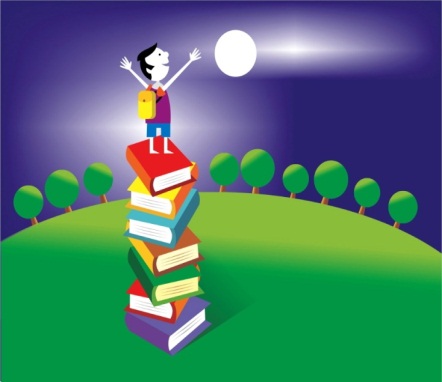  сказал,«Слово сказал, так на нем хоть терем клади»Приложение 2к Положению о муниципальном речевом фестивале между сельскими дошкольными образовательными учреждениями«Слово сказал, так на нем хоть терем клади»Заявка на участие в Фестивале ⃰⃰ «Слово сказал, так на нем хоть терем клади»13-17 февраля 2023 годав МБДОУ № 30 г. Кировска * Указывая данные, свои и ребенка, Вы даете согласие на обработку персональных данных в соответствии с политикой конфиденциальности. Приложение 3к Положению о муниципальном речевом фестивале между сельскими дошкольными образовательными учреждениями«Слово сказал, так на нем хоть терем клади»«Моя иллюстрация» (лучший рисунок к стихотворению Е. Благининой) Требования к рисункамФормат листа А4 (Альбомный лист) и более. (Работа выполнена ребенком с незначительной помощью взрослого).Использование любой безопасной техники рисования.Использование любых безопасных изобразительных материалов (восковые и акварельные мелки, гуашь, акварельные краски, фломастеры, цветные карандаши и др.).Содержание изображения должно соответствовать тексту произведения, возрастным особенностям детей.На паспорту рисунка обязательно указать фамилию, имя автора, возраст, название, ФИО педагога, сокращенное наименование образовательной организации.Рисунок прислать по адресу: н.п. Коашва дом 25, МБДОУ № 30, указав тему: Фестиваль. Рисунок.Жюри оценивает по 5-бальной шкале:Содержание рисунка.Выразительность, художественные средства.Оригинальность.Приложение 4к Положению о муниципальном речевом фестивале между сельскими дошкольными образовательными учреждениями«Слово сказал, так на нем хоть терем клади»Требования к исполнению стихотворения на конкурсе чтецовЖюри оценивает по 5-бальной шкале:Знание текста наизусть.Выразительность, четкость, громкость речи.Эмоциональность, проникновенность, окрашенность, яркость речи.Оригинальность выступления, сценическая культура, внешний вид.Номинация:«Моя иллюстрация» или «Художественное слово» - конкурс чтецов Название произведения Е. БлагининойФИО (полностью) исполнителя, дата рожденияномер сертификатаФИО (полностью) педагога или родителяСокращенное наименование образовательной организацииДатаНоминации с 1 до 3 лет, с 3 до 5 лет, с 5 до 7 лет1ПОБЕДИТЕЛЬ 3 место2ПОБЕДИТЕЛЬ 2 место3ПОБЕДИТЕЛЬ 1 местоНоминации с 4 до 5 лет, с 5 до 6 лет, с 6 до 7 летПОБЕДИТЕЛЬ 3 местоПОБЕДИТЕЛЬ 2 местоПОБЕДИТЕЛЬ 1 место